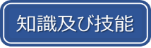 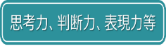 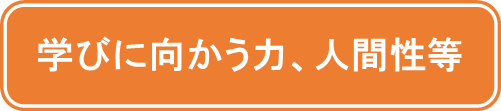 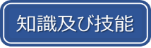 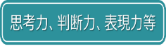 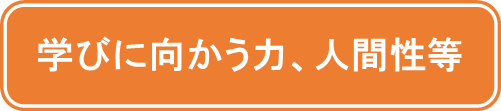 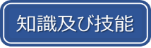 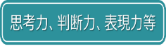 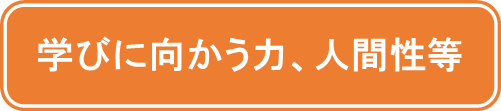 授業改善の視点学校全体として〇〇〇授業改善の視点育成グループ(学年や教科等)として〇〇〇その他(部活動や行事等)その他(部活動や行事等)〇〇〇日手立て(ＳＴＥＰ３)[どこで、どのように]実践してみて(反省、今後に生かすこと等)日手立て(ＳＴＥＰ３)[どこで、どのように]実践してみて(反省、今後に生かすこと等)以上